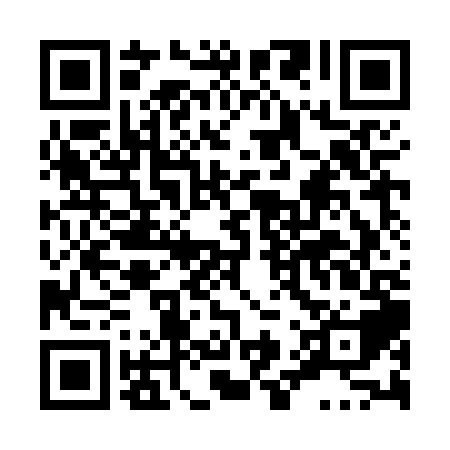 Ramadan times for Grainland, Saskatchewan, CanadaMon 11 Mar 2024 - Wed 10 Apr 2024High Latitude Method: Angle Based RulePrayer Calculation Method: Islamic Society of North AmericaAsar Calculation Method: HanafiPrayer times provided by https://www.salahtimes.comDateDayFajrSuhurSunriseDhuhrAsrIftarMaghribIsha11Mon5:575:577:281:165:107:057:058:3612Tue5:555:557:251:165:127:077:078:3813Wed5:525:527:231:155:137:097:098:4014Thu5:505:507:211:155:157:107:108:4115Fri5:485:487:191:155:167:127:128:4316Sat5:455:457:161:155:177:147:148:4517Sun5:435:437:141:145:197:157:158:4718Mon5:405:407:121:145:207:177:178:4919Tue5:385:387:101:145:217:197:198:5120Wed5:365:367:071:135:237:207:208:5221Thu5:335:337:051:135:247:227:228:5422Fri5:315:317:031:135:257:247:248:5623Sat5:285:287:011:135:277:257:258:5824Sun5:265:266:581:125:287:277:279:0025Mon5:235:236:561:125:297:297:299:0226Tue5:215:216:541:125:307:307:309:0427Wed5:185:186:521:115:327:327:329:0628Thu5:165:166:491:115:337:347:349:0829Fri5:135:136:471:115:347:357:359:1030Sat5:115:116:451:105:357:377:379:1231Sun5:085:086:431:105:367:397:399:141Mon5:055:056:401:105:387:407:409:162Tue5:035:036:381:105:397:427:429:183Wed5:005:006:361:095:407:437:439:204Thu4:584:586:341:095:417:457:459:225Fri4:554:556:321:095:427:477:479:246Sat4:524:526:291:085:447:487:489:267Sun4:504:506:271:085:457:507:509:288Mon4:474:476:251:085:467:527:529:309Tue4:444:446:231:085:477:537:539:3210Wed4:424:426:211:075:487:557:559:34